МИНИСТЕРСТВО ЭКОНОМИЧЕСКОГО РАЗВИТИЯ И ПРОМЫШЛЕННОСТИРЕСПУБЛИКИ КАРЕЛИЯПРИКАЗот 4 октября 2021 г. N 413-АО ВЕДОМСТВЕННЫХ НАГРАДАХИ ЗНАКЕ ОТЛИЧИЯ МИНИСТЕРСТВА ЭКОНОМИЧЕСКОГО РАЗВИТИЯРЕСПУБЛИКИ КАРЕЛИЯ(в ред. Приказов Минэкономразвития РК от 15.08.2022 N 418, от 03.10.2022 N 507, от 02.11.2023 № 935)В соответствии со статьей 55 Федерального закона от 27 июля 2004 года N 79-ФЗ "О государственной гражданской службе Российской Федерации" в целях поощрения государственных гражданских служащих и лиц, оказывающих содействие в реализации функций и полномочий, возложенных на Министерство экономического развития Республики Карелия, приказываю:1. Учредить ведомственные награды Министерства экономического развития Республики Карелия:Благодарственное письмо Министерства экономического развития Республики Карелия;Почетная грамота Министерства экономического развития Республики Карелия;Благодарность Министра экономического развития Республики Карелия.Медаль Министерства экономического развития Республики Карелия "За заслуги в сфере экономики".2. Учредить ведомственный знак отличия Министерства экономического развития Республики Карелия - Знак отличия "Почетный наставник".3. Утвердить Положение о ведомственных наградах и знаке отличия Министерства экономического развития Республики Карелия согласно приложению.4. Организацию работы по награждению ведомственными наградами и знаком отличия Министерства экономического развития Республики Карелия в отношении лиц, не состоящих в служебных или трудовых отношениях с Министерством экономического развития Республики Карелия, возложить на отдел правовой, организационно-контрольной и кадровой работы.5. Признать утратившими силу:- приказ Министерства экономического развития и промышленности Республики Карелия от 14 ноября 2017 года N 252-А "О ведомственных наградах и знаке отличия Министерства экономического развития и промышленности Республики Карелия" (Собрание законодательства Республики Карелия, 2017, N 11, от. 2296);- приказ Министерства экономического развития и промышленности Республики Карелия от 4 декабря 2017 года N 274-А "О внесении изменений в приказ Министерства экономического развития и промышленности Республики Карелия от 14 ноября 2017 года N 252-А" (Собрание законодательства Республики Карелия, 2017, N 12, ст. 2667);- приказ Министерства экономического развития и промышленности Республики Карелия от 22 августа 2018 года N 154-А "О внесении изменений в приказ Министерства экономического развития и промышленности Республики Карелия от 14 ноября 2017 года N 252-А" (Собрание законодательства Республики Карелия, 2018, N 8, ст. 1773);- пункт 3 приказа Министерства экономического развития и промышленности Республики Карелия от 23 мая 2019 года N 156-А "О внесении изменений в отдельные приказы Министерства экономического развития и промышленности Республики Карелия" (Собрание законодательства Республики Карелия, 2019, N 5, ст. 1177);- приказ Министерства экономического развития и промышленности Республики Карелия от 18 июня 2020 года N 223-А "О внесении изменений в приказ Министерства экономического развития и промышленности Республики Карелия от 14 ноября 2017 года N 252-А" (Собрание законодательства Республики Карелия, 2020, N 6, ст. 1533).6. Настоящий приказ вступает в силу с 1 января 2022 года.МинистрО.А.ЕРМОЛАЕВУтвержденоприказомМинистерства экономическогоразвития и промышленностиРеспублики Карелияот 04.10.2021 N 413-АПОЛОЖЕНИЕО ВЕДОМСТВЕННЫХ НАГРАДАХ И ЗНАКЕ ОТЛИЧИЯМИНИСТЕРСТВА ЭКОНОМИЧЕСКОГО РАЗВИТИЯРЕСПУБЛИКИ КАРЕЛИЯ(в ред. Приказов Минэкономразвития РК от 03.10.2022 N 507, от 02.11.2023 № 935)1. Благодарственное письмо Министерства экономического развития Республики Карелия, Почетная грамота Министерства экономического развития Республики Карелия и Благодарность Министра экономического развития Республики Карелия, Медаль Министерства экономического развития Республики Карелия "За заслуги в сфере экономики" являются ведомственными наградами Министерства экономического развития Республики Карелия (далее - ведомственные награды, Министерство), формой поощрения за добросовестный труд в сфере государственного прогнозирования социально-экономического развития, инвестиционной деятельности, защиты и поощрения капиталовложений, государственно-частного партнерства, инновационной деятельности, внешнеэкономической деятельности, международного и приграничного сотрудничества, мобилизационной подготовки экономики Республики Карелия, государственной поддержки малого и среднего предпринимательства на территории Республики Карелия, в сфере закупок для обеспечения нужд Республики Карелия, в сфере туризма и за личный вклад в развитие данных сфер деятельности.2. Ведомственными наградами награждаются: государственные гражданские служащие, работники организаций независимо от форм собственности, оказывающие содействие в реализации функций и полномочий, возложенных на Министерство, граждане, оказывающие содействие в реализации функций и полномочий, возложенных на Министерство, коллективы и организации, оказывающие содействие в решении задач, возложенных на Министерство.3. Знаком отличия Министерства (далее - знак отличия) награждаются лучшие наставники молодежи из числа государственных гражданских служащих, работников организаций независимо от форм собственности за личные заслуги на протяжении не менее трех лет:в содействии молодым рабочим, специалистам и служащим в успешном овладении ими профессиональными знаниями, навыками и умениями, в их профессиональном становлении;в приобретении молодыми рабочими, специалистами и служащими опыта работы по специальности, формировании у них практических знаний и навыков;в оказании постоянной и эффективной помощи молодым рабочим, специалистам и служащим в совершенствовании форм и методов работы;в проведении действенной работы по воспитанию молодых рабочих, специалистов, повышению их общественной активности и формированию гражданской позиции.Знак отличия из металла желтого цвета представляет собой ромб размером 18 мм, покрытый эмалью. На лицевой стороне знака, в верхней части, изображен герб Республики Карелия. В средней части лицевой стороны знака расположена надпись "Минэкономразвития Республики Карелия", В нижней части лицевой стороны знака расположена надпись "ПОЧЕТНЫЙ НАСТАВНИК".Рисунок знака отличия приведен в приложении N 3 к настоящему положению.4. Благодарностью Министра экономического развития Республики Карелия (далее - Министр) награждаются лица, указанные в пункте 2 настоящего Положения:за участие в выполнении работ особой сложности и исполнении отдельных заданий на высоком профессиональном уровне;за добросовестное исполнение служебных (трудовых) обязанностей и высокие показатели в служебной (трудовой) деятельности;в связи с празднованием профессиональных праздников, памятных и юбилейных дат органов (организаций) (25 лет, 50 лет и каждые последующие 25 лет со дня основания органа (организации));к юбилейным датам со дня рождения работников (государственных гражданских служащих) (45 лет, 50 лет, 55 лет и каждые последующие 5 лет со дня рождения);при подведении итогов работы за год.Благодарственным письмом Министерства награждаются лица, указанные в пункте 2 настоящего Положения, при наличии стажа работы в сферах, указанных в пункте 1 настоящего Положения, не менее 2 лет.Почетной грамотой Министерства награждаются лица, указанные в пункте 2 настоящего Положения, при наличии стажа работы в сферах, указанных в пункте 1 настоящего Положения, не менее 3 лет.Медалью Министерства экономического развития Республики Карелия "За заслуги в сфере экономики" награждаются лица, внесшие большой вклад в развитие экономики, при наличии стажа работы в сферах, указанных в пункте 1 настоящего Положения, не менее 5 лет.Медаль Министерства экономического развития Республики. Карелия "За заслуги в сфере экономики" представляет собой круг из металла серого цвета диаметром 32 мм, закрепленный к колодке для фиксирования медали на одежде. На лицевой стороне медали нанесена надпись "ЗА ЗАСЛУГИ В СФЕРЕ ЭКОНОМИКИ", под надписью расположен герб Республики Карелия. По кругу нанесена надпись "МИНИСТЕРСТВО ЭКОНОМИЧЕСКОГО РАЗВИТИЯ РЕСПУБЛИКИ КАРЕЛИЯ". Колодка выполнена в форме прямоугольника, обтянута муаровой лентой, с использованием цветов флага Республики Карелия.Рисунок Медали Министерства экономического развития Республики Карелия "За заслуги в сфере экономики" приведен в приложении N 4 к настоящему положению.5. С ходатайством о награждении ведомственной наградой или знаком отличия согласно приложению N 1 (далее - ходатайство) обращаются:1) в отношении государственного гражданского служащего, проходящего государственную гражданскую службу в Министерстве, - начальник структурного подразделения Министерства, в отношении заместителя Министра государственного гражданского служащего, проходящего государственную гражданскую службу в Министерстве, - Министр;2) в отношении иного государственного гражданского служащего - руководитель органа власти, в котором государственный гражданский служащий проходит государственную гражданскую службу, или лицо, его замещающее;3) в отношении работника организации - руководитель данной организации;4) в отношении гражданина - инициативная группа граждан, состоящая из двух и более человек;5) в отношении коллективов, организаций - руководитель данной организации;6) в отношении руководителя организации – заместитель руководителя или заместитель Министра.При награждении знаком отличия ходатайство также должно содержать следующие сведения: уровень квалификации; профессиональные достижения (награды и поощрения за профессиональную деятельность, за победы в конкурсах профессионального мастерства и т.п.), публичное признание заслуг (благодарности, почетные грамоты, ценные призы, письма благодарности, публикации в прессе и т.п.), авторитет в коллективе и профессиональном сообществе, деловая репутация и нравственные качества, отсутствие дисциплинарных взысканий; стаж наставнической деятельности; награды и поощрения за активную и добросовестную наставническую деятельность, опыт наставнической деятельности с лицами с пониженной конкурентоспособностью на рынке труда, наличие уникальных практик (программ) наставнической деятельности; количество работников, прикрепленных к наставнику, сроки профессиональной адаптации работников, прикрепленных к наставнику, профессиональные достижения работников, прикрепленных к наставнику (подтверждение квалификации, награды и поощрения, рационализаторские предложения), закрепляемость на производстве и карьерный рост работников, прикрепленных к наставнику.6. Вместе с ходатайством должно быть представлено согласие на передачу и обработку персональных данных лиц, указанных в пункте 2 настоящего Положения, согласно приложению N 2 к настоящему Положению, за исключением государственных гражданских служащих Министерства.7. Ходатайства, приуроченные к празднованию профессиональных праздников, представляются в Министерство не позднее чем за два месяца до награждения, а к знаменательным или персональным юбилейным датам - не позднее одного месяца до награждения.8. При награждении ведомственными наградами Министерства или знаком отличия учитываются характер и степень заслуг представляемых к награждению лиц.9. Министерство в срок не более 10 дней с момента поступления ходатайства принимает соответствующее решение.Решение о награждении ведомственными наградами или знаком отличия принимается Министром и оформляется приказом Министерства.В случае отказа в награждении лицо, направившее ходатайство, в срок не более 10 дней с момента принятия данного решения письменно уведомляется о принятом решении.10. Ведомственные награды вручаются в следующей последовательности:- Благодарность Министра;- Благодарственное письмо Министерства;- Почетная грамота Министерства;- Медаль Министерства экономического развития Республики Карелия "За заслуги в сфере экономики".11. Государственному гражданскому служащему Министерства в случае награждения ведомственными наградами и (или) знаком отличия выплачивается единовременное поощрение в размере, утвержденном Министерством в пределах установленного фонда оплаты труда гражданских служащих.12. Вручение ведомственной награды или знаком отличия производится в торжественной обстановке Министром, лицом, его замещающим, или заместителем Министра.13. Повторное награждение производится за новые заслуги (достижения) не ранее чем через год после предыдущего награждения ведомственной наградой и не ранее чем через три года после предыдущего награждения знаком отличия.14. Министром с учетом характера и степени заслуг лица, представляемого к награждению ведомственной наградой, может быть принято решение о награждении ведомственной наградой без учета срока предыдущего награждения, а также без соблюдения последовательности.15. Запись о награждении ведомственной наградой Министерства вносится в трудовую книжку по месту службы (работы).16. Дубликаты ведомственных наград Министерства, знака отличия не выдаются. В случае утраты ведомственной награды Министерства, знака отличия структурное подразделение Министерства, осуществляющее кадровое обеспечение деятельности Министерства, по заявлению награжденного лица выдает копию приказа или выписку из приказа о награждении.17. Оформление ведомственных наград Министерства, знаков отличия, персональный учет лиц, насажденных ведомственными наградами Министерства, знаками отличия, ведется структурным подразделением Министерства, осуществляющим кадровое обеспечение деятельности Министерства.Приложение N 1к Положениюо ведомственных наградахи знаке отличияМинистерства экономическогоразвития Республики КарелияПриложение N 2к Положениюо ведомственных наградахи знаке отличияМинистерства экономическогоразвития Республики КарелияПриложение N 3к Положениюо ведомственных наградах и знакеотличия Министерства экономическогоразвития Республики КарелияРИСУНОКВЕДОМСТВЕННОГО ЗНАКА ОТЛИЧИЯМИНИСТЕРСТВА ЭКОНОМИЧЕСКОГО РАЗВИТИЯ РЕСПУБЛИКИ КАРЕЛИЯ - ЗНАКА ОТЛИЧИЯ"ПОЧЕТНЫЙ НАСТАВНИК"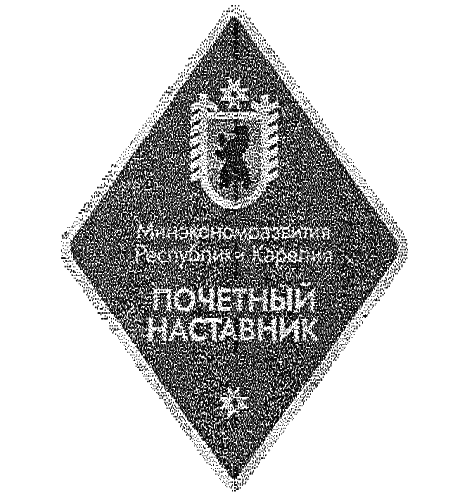 Приложение N 4к Положениюо ведомственных наградах и знакеотличия Министерства экономическогоразвития Республики КарелияРИСУНОКВЕДОМСТВЕННОЙ НАГРАДЫ МИНИСТЕРСТВАЭКОНОМИЧЕСКОГО РАЗВИТИЯ РЕСПУБЛИКИ КАРЕЛИЯ - МЕДАЛИ МИНИСТЕРСТВА ЭКОНОМИЧЕСКОГОРАЗВИТИЯ РЕСПУБЛИКИ КАРЕЛИЯ"ЗА ЗАСЛУГИ В СФЕРЕ ЭКОНОМИКИ"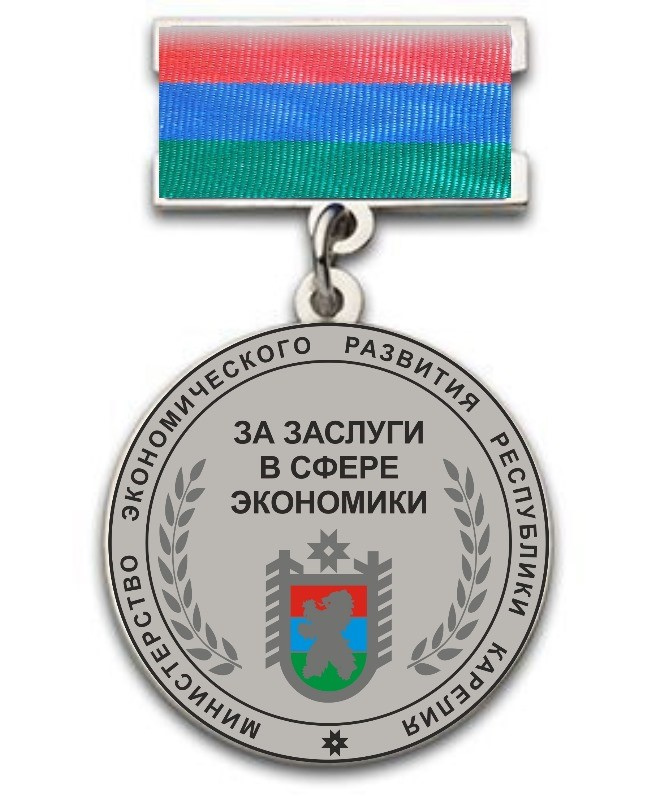 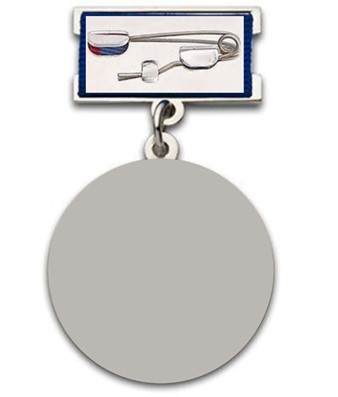 Ходатайствок награждению ведомственными наградами (знаком отличия) Министерства экономического развития Республики КарелияХодатайствок награждению ведомственными наградами (знаком отличия) Министерства экономического развития Республики КарелияХодатайствок награждению ведомственными наградами (знаком отличия) Министерства экономического развития Республики КарелияФамилия, имя, отчество__________________________________________________________________________Место работы, должность____________________________________________________________________________________________________________________________________________________Стаж работы: общий, ________________, в отрасли ________________, в организации__________________________________________________________________________Какими государственными и ведомственными (отраслевыми) наградами награжден, даты награждения______________________________________________________________________________________________________________________________________________________________________________________________________________________________Фамилия, имя, отчество__________________________________________________________________________Место работы, должность____________________________________________________________________________________________________________________________________________________Стаж работы: общий, ________________, в отрасли ________________, в организации__________________________________________________________________________Какими государственными и ведомственными (отраслевыми) наградами награжден, даты награждения______________________________________________________________________________________________________________________________________________________________________________________________________________________________Фамилия, имя, отчество__________________________________________________________________________Место работы, должность____________________________________________________________________________________________________________________________________________________Стаж работы: общий, ________________, в отрасли ________________, в организации__________________________________________________________________________Какими государственными и ведомственными (отраслевыми) наградами награжден, даты награждения______________________________________________________________________________________________________________________________________________________________________________________________________________________________Характеристика с указанием конкретных заслугпредставляемого к награждению________________________________________________________________________________________________________________________________________________________________________________________________________________________________________________________________________________________________________Характеристика с указанием конкретных заслугпредставляемого к награждению________________________________________________________________________________________________________________________________________________________________________________________________________________________________________________________________________________________________________Характеристика с указанием конкретных заслугпредставляемого к награждению________________________________________________________________________________________________________________________________________________________________________________________________________________________________________________________________________________________________________Руководитель органа или организации, внесших ходатайство (гражданин, внесший ходатайство)Руководитель органа или организации, внесших ходатайство (гражданин, внесший ходатайство)Руководитель органа или организации, внесших ходатайство (гражданин, внесший ходатайство)______________________________(указать полное наименование должности, Ф.И.О.)________________(подпись)_________________________(фамилия, инициалы)"___" _______________ 20___ г."___" _______________ 20___ г."___" _______________ 20___ г.МПМПМПСогласие на обработку персональных данныхСогласие на обработку персональных данныхЯ,__________________________________________________________________________,(фамилия, имя, отчество)зарегистрированный(ая) по адресу: _____________________________________________________________________________________________________________________(адрес места жительства/пребывания)паспорт гражданина Российской Федерации: номер _____________________________выдан "___" _____________ 20___ года __________________________________________________________________________________________________________________(кем выдан)в соответствии с Федеральным законом от 27 июля 2006 года N 152-ФЗ "О персональных данных" даю согласие Оператору - Министерству экономического развития Республики Карелия на обработку моих персональных данных с целью представления к награждению ведомственной наградой (знаком отличия)(нужное подчеркнуть)Министерства экономического развития Республики Карелия.Мои персональные данные, в отношении которых дается данное согласие, включают: фамилию, имя, отчество, дату рождения, место рождения, сведения о наградах, медалях, поощрениях, почетных званиях, информацию о трудовой деятельности и стаже, место работы, должность.Под обработкой персональных данных понимаются действия (операции) с персональными данными в рамках соблюдения требований Федерального закона от 27 июля 2006 года N 152-ФЗ "О персональных данных", включая сбор, систематизацию, накопление, использование, передачу (распространение, предоставление, доступ), хранение.Обработка персональных данных осуществляется по адресу: г. Петрозаводск, ул. Андропова, д. 2 должностным лицом Оператора.Настоящее согласие действует с момента предоставления и прекращается по моему письменному заявлению (отзыву) согласно п. 1 ст. 9 Федерального закона от 27 июля 2006 года N 152-ФЗ "О персональных данных", согласие может быть отозвано при условии письменного уведомления Оператора не менее чем за 30 дней до предполагаемой даты прекращения использования данных Оператором.Я,__________________________________________________________________________,(фамилия, имя, отчество)зарегистрированный(ая) по адресу: _____________________________________________________________________________________________________________________(адрес места жительства/пребывания)паспорт гражданина Российской Федерации: номер _____________________________выдан "___" _____________ 20___ года __________________________________________________________________________________________________________________(кем выдан)в соответствии с Федеральным законом от 27 июля 2006 года N 152-ФЗ "О персональных данных" даю согласие Оператору - Министерству экономического развития Республики Карелия на обработку моих персональных данных с целью представления к награждению ведомственной наградой (знаком отличия)(нужное подчеркнуть)Министерства экономического развития Республики Карелия.Мои персональные данные, в отношении которых дается данное согласие, включают: фамилию, имя, отчество, дату рождения, место рождения, сведения о наградах, медалях, поощрениях, почетных званиях, информацию о трудовой деятельности и стаже, место работы, должность.Под обработкой персональных данных понимаются действия (операции) с персональными данными в рамках соблюдения требований Федерального закона от 27 июля 2006 года N 152-ФЗ "О персональных данных", включая сбор, систематизацию, накопление, использование, передачу (распространение, предоставление, доступ), хранение.Обработка персональных данных осуществляется по адресу: г. Петрозаводск, ул. Андропова, д. 2 должностным лицом Оператора.Настоящее согласие действует с момента предоставления и прекращается по моему письменному заявлению (отзыву) согласно п. 1 ст. 9 Федерального закона от 27 июля 2006 года N 152-ФЗ "О персональных данных", согласие может быть отозвано при условии письменного уведомления Оператора не менее чем за 30 дней до предполагаемой даты прекращения использования данных Оператором.__________________________(Ф.И.О.)__________________________(подпись)